Priorities for the WeekWeekly Calendar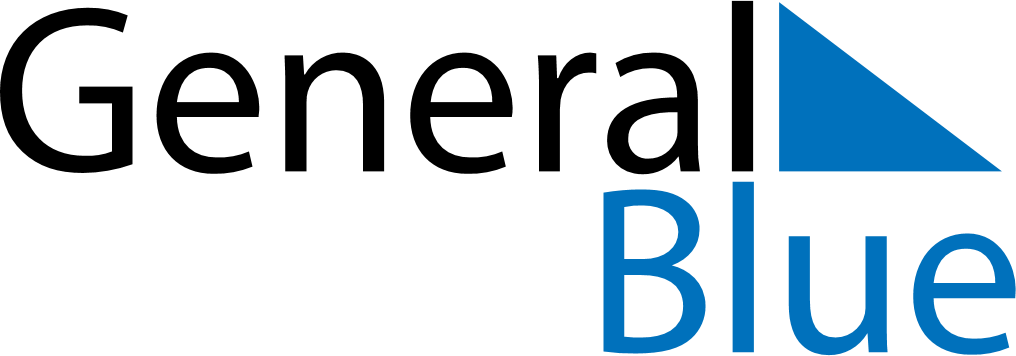 February 6, 2022 - February 12, 2022Weekly CalendarFebruary 6, 2022 - February 12, 2022Weekly CalendarFebruary 6, 2022 - February 12, 2022Weekly CalendarFebruary 6, 2022 - February 12, 2022Weekly CalendarFebruary 6, 2022 - February 12, 2022Weekly CalendarFebruary 6, 2022 - February 12, 2022Weekly CalendarFebruary 6, 2022 - February 12, 2022Weekly CalendarFebruary 6, 2022 - February 12, 2022SUNFeb 06MONFeb 07TUEFeb 08WEDFeb 09THUFeb 10FRIFeb 11SATFeb 126 AM7 AM8 AM9 AM10 AM11 AM12 PM1 PM2 PM3 PM4 PM5 PM6 PM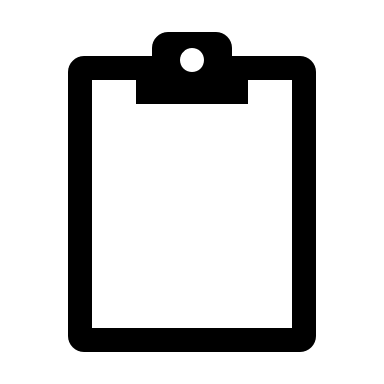 